Crna Gora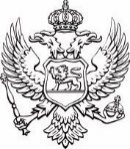 Ministarstvo poljoprivrede, šumarstva iVodoprivredeBroj:   06-318/22-981/2                                                            14. mart 2022. godinePREDMET: Produžavanje roka za Javni oglas za izradu stručne studije o procjeni količine riba i drugih vodenih organizama sliva rijeke Tare sa pritokamaImajući u vidu interesovanje za Javni oglas za izradu stručne studije o procjeni količine riba i drugih vodenih organizama sliva rijeke Tare sa pritokama, Ministarstvo poljoprivrede, šumarstva i vodoprivrede obavještava zainteresovanu javnost da se produžava krajnji rok za dostavljanje ponuda sa 15. marta 2022. godine na 01. april 2022. godine do 11 sati.Javni oglas za izradu stručne studije o procjeni količine riba i drugih vodenih organizama sliva rijeke Tare sa pritokama se nalazi na internet stranici Ministarstva poljoprivrede, šumarstva i vodoprivrede.